МБОУ «СОШ №1»Урок английского языка по теме "Это моя семья"(урок обобщения знаний и умений) в 3 классе.                                                                                                       Автор разработки:                                                                                                       учитель английского языка                                                                                                       1 кв. категории                                                                                                       МБОУ «СОШ №1»                                                                                                       Краснодарский край                                                                                                       Попова Наталья ВасильевнаУрок английского языка по теме "Это моя семья"(урок обобщения знаний и умений) в 3 классе.Урок английского языка по теме:  «Моя семья» (“ My Family”) разработан с учетом того, что лексические единицу по теме «Семья» уже знакомы. Данный урок является завершающим: учащиеся демонстрируют владение ЛЕ по теме, умение высказываться на поставленный вопрос, активизируют логическое и критическое мышлениеTopic: “My funny family”Grammar: have got/has got. What is it? It is a...Цель: Развитие навыков употребления лексических единиц по теме «моя семья» в устной речи; выработка ЗУНов в области устной и письменной речи по теме.Задачи урока: Образовательные:– формирование лексических умений и навыков в устной речи (умение рассказывать о своей семье, используя глагол have/ has (got);– формирование грамматических навыков на материале грамматической структуры I have (got) a … He has (got) a …;– отработка произносительных навыков.Развивающие:– продолжать развивать умение общаться на иностранном языке;– строить высказывания по образцу и самостоятельно.Воспитывающие:– прививать любовь и интерес к иностранному языку;– воспитывать умение работать в парах, группах, самостоятельно.- воспитывать любовь, уважение к родным и близким.Технологии: игровая, ИК Т, метод проектов, здоровьесберегающая.Оборудование: ноутбук, проектор, мультимедийная установка, раздаточный материал, CD диск, карточки, наглядность.Учебник: УМК «Rainbow English» («Радужный английский»). Авторы: Афанасьева О.В., Михеева И.В.Ход урока. Приветствие:Good morning, children! I’m glad to see you! How are you? How is your mood? (дети поднимают карточки ). (1-2 мин.)So, it’s very good! Today at the lesson we are going to revise all we know about the family. We’ll use the words and phrases, questions and answers, conversations and reports about the family. We’ll also read and listen to the texts about the family, guess the crossword and play.And we are ready to start our lesson. (1мин.)II. Речевая зарядка:At first, let’s remember our vocabulary and grammar structure I have got.Please prepare your cards.   What is the date today? What is the day of week today?Have you got a family? How many brothers or sisters have you got?Have you got any pets? What are they? Have you got a granny? What’s her name? How old is she? Etc. (5мин.)Фонетическая зарядка:And now we are going to revise English sounds. What are these sounds like? [], [o – o:] Vowels. And these? [], [z- s] Consonants. Please underline sound ....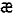 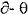 Look at the blackboard and try to read the sentences!Mr. Smith has got a son.Mrs. Abb has got a daughter. Father, mother, sister, brotherHand in hand with one another.Open your copy-books and write the date, then copy the poem. We are going to learn it by heart. (4-5min.) Проверка домашнего задания.And now, the time has come to check your homework.Who’d like to present a project about his funny family.(presentations, reports) (5-7 min.) They get marks!!!! Физкультминутка.Are you tired? What do you think about a pause? Let’s have a rest.Стих-е  Head and shoulders/ (2min.) Введение нового материала. And now let’s enlarge our vocabulary. Listen to Bram and try to guess what do new words mean. (выпишу новую лексику на доске).Открываем учебник и закрепляем нов. ЛЕ на тексте. (4-5min)Игра-презентация.So, you’ve worked hard today. Let’s play a little. (Presentations!!!) (7-8 min)What does your mother or father like to eat?What is it? Of course it is a banana [bə'nɑ:nə] a kiwi ['ki:wi:]grapes [greɪps], chocolate ['ʧɔklət], an orange ['ɔrɪnʤ].Open your copy-books and write down new words.Now lets play. A pupil close his eyes and I give him a piece of something. Ask him or her a questions: What is it? He/she try to guess and answer: It is a... (5 мин.)What is it?  It is a... Домашнее задание.Homework: Learn by heart all new words and phrases. Dictation.Итоги: Today at the lesson we’ve  repeated all we know about the family. That were  the words and phrases, questions and answers, conversations and reports about the family. I hope you liked the lesson.Рефлексия: So how did you like this lesson! O’K, thank you for your hard work. The lesson is over. Good bye!!!Материалы к уроку1.               boy                                         mother                  aunt                                        son                  brother                                   girlfriend                  grandfather  2.I have a large family. My grandmother lives with my mother and father and her name’s Ellen. Then I have a brother. His name’s Richard. He lives in Oxford. My sister’s name is Camilla. She lives in London. My aunt is called Bess and my uncle is called Tony. My mother’s name is Mary and my father’s name is Mike. My mother is very kind and clever woman. She is forty-two. My  father is a doctor. He is forty-five. He likes to play football. I love my family very much.3.Doreen is Richard’s sister.      2. Richard is Camilla’s…….3.Camilla is Mike’s ………4.Mike is Mary’s ………5.Mary is Doreen’s ……4. Elllen                          mother    Richard                      sister    Camilla                      father    Tony                           grandmother    Mary                           brother    Mike                           aunt    Bess                            uncle